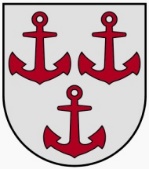 LATVIJAS  REPUBLIKASALACGRĪVAS NOVADA DOMEReģ.Nr.90000059796, Smilšu ielā 9, Salacgrīvā, Salacgrīvas novadā, LV – 4033; tālrunis sekretārei: 64 071 973; : 64 071 993; e-pasts: dome@salacgriva.lvSalacgrīvāAPSTIPRINĀTSar Salacgrīvas novada domes2021.gada 21. aprīļa sēdes lēmumu Nr…. (protokols Nr….; ….§)Salacgrīvas novada pašvaldības uzņēmēju konsultatīvās padomes nolikumsIzdots saskaņā arlikuma „Par pašvaldībām” 61.pantu un 15.panta pirmās daļas 10.punktuVispārīgie jautājumiSalacgrīvas novada pašvaldības Uzņēmēju konsultatīvā padome (turpmāk tekstā - Padome) ir Salacgrīvas novada domes (turpmāk - Domes) izveidota institūcija ar padomdevēja  tiesībām  uzņēmējdarbības   attīstības   sekmēšanas jautājumu risināšanā.Padomi veido uzņēmēju nozaru deleģētie pārstāvji, no uzņēmumiem, kuri ir reģistrēti un veic saimniecisko darbību Salacgrīvas novada administratīvajā teritorijā.Padome konsultē domi uzņēmējdarbības vides pilnveidošanas  jautājumos, pārstāv nozaru uzņēmēju intereses Salacgrīvas novadā un darbojas uz brīvprātības principiem.Padomes lēmumiem ir konsultatīvs raksturs.Padomes darbības mērķi un uzdevumiPadomes darbības mērķis ir sekmēt uzņēmējdarbības attīstību Salacgrīvas novadā un uzturēt efektīvu dialogu starp Salacgrīvas novada pašvaldību (turpmāk – pašvaldība) un vietējiem uzņēmējiem, tādejādi veicinot viedokļu apmaiņu un tādu lēmumu pieņemšanu, kas ir saskaņā ar pastāvošajiem normatīvajiem aktiem un pozitīvi ietekmē uzņēmējdarbības vidi un uzņēmējdarbības attīstību novadā.Padomes uzdevumi ir:Domes izstrādāto normatīvo aktu un stratēģiskās plānošanas dokumentu izskatīšana, priekšlikumu izstrādāšana un iesniegšana Domei; novada attīstības un citu stratēģiski svarīgu plānošanas dokumentu ietekmes izvērtēšana uz uzņēmējdarbības vidi un uzņēmējdarbības attīstību novadā;nozīmīgu attīstības un investīciju projektu ietekmes izvērtēšana uz sociāli ekonomisko attīstību novadā un to atbilstību Salacgrīvas novada stratēģiskajiem mērķiem un attīstības plānošanas dokumentiem;kopīgu projektu ierosināšana un īstenošana sadarbībā ar Domi, lai veicinātu novada sociāli ekonomisko attīstību;veicināt uzņēmēju līdzdalību  Salacgrīvas novada mārketinga pasākumos; noskaidrot Salacgrīvas novada nozaru uzņēmēju viedokli dažādos viņus interesējošos jautājumos un sagatavot priekšlikumus to risināšanai;apzināt un apkopot ar uzņēmējdarbību saistītās aktuālās problēmas un iespēju robežās veicināt savstarpējo informācijas apmaiņu starp nozaru uzņēmējiem;citi uzdevumi, kas saistīti ar uzņēmējdarbības vides uzlabošanu novadā.Padomes tiesības un pienākumiPadomes tiesības ir:lūgt Padomes darbam nepieciešamo informāciju no domes struktūrvienībām un pašvaldības iestādēm;sagatavot priekšlikumus par 6.punktā minētajiem jautājumiem un iesniegt tos Domes vadībai vai deputātiem;organizēt sanāksmes un izbraukuma sēdes;sanāksmes un sēdes organizēt un vadīt attālināti;iepriekš saskaņojot ar Salacgrīvas novada jaunatnes un uzņēmējdarbības iniciatīvu centra “BĀKA” vadītāju izmantot Domes telpas sanāksmju rīkošanai;Pēc Padomes ierosinājuma uz Padomes sēdēm var tikt pieaicināti Domes darbinieki (amatpersonas), lai informētu par aktualitātēm attiecīgajā nozarē. Padomes izveidošana, sastāvs un darba organizācijaPadomes locekļi ir Domes apstiprināti Salacgrīvas novada nozaru uzņēmumu pārstāvji. Padome tiek apstiprināta uz diviem gadiem.Padomes sastāvu veido līdz 12 (divpadsmit) Salacgrīvas novadā reģistrētu uzņēmumu deleģēti pārstāvji un  2 (divi) Domes deleģēti pārstāvji. Prioritāri Padomes sastāvā tiek ievēlēti pārstāvji no šādām nozarēm: ražošana (lauksaimniecība, mežsaimniecība, kokapstrāde, metālapstrāde, zivsaimniecība) – līdz 3 pārstāvji;būvniecība -  līdz 2 pārstāvji; tirdzniecība un cita veida pakalpojumi – līdz 2 pārstāvji; restorāni un ēdināšana -  1 pārstāvji; tūrisma nozare - 1 pārstāvis;finanšu institūcijas – 1 pārstāvis;citas neminētās nozares – līdz 3 pārstāvji;pašvaldība – 2 pārstāvji.Padomes locekļus izvirza katras nozares darba grupās ( izvirzīšana var notikt konsultējoties ar visiem nozares pārstāvjiem elektroniski) un Padomes sastāvu apstiprina Dome. Padomes loceklis pārstāv attiecīgās nozares intereses kopumā.Par Padomes locekli nevar būt Domes struktūrvienības vadītājs vai pašvaldības iestādes vadītājs, deputāts.Padomes locekļi no sava vidus ar balsu vairākumu ievēl Padomes priekšsēdētāju un priekšsēdētāja vietnieku uz diviem gadiem. Padomes sēde var notikt un tā ir lemttiesīga, ja tajā piedalās vismaz 7 (septiņi) Padomes locekļi – 1 no pašvaldības puses, 6 no uzņēmēju puses. Ja uz Padomes sēdi neierodas Padomes locekļu kvorums, Padomes priekšsēdētājs sasauc atkārtotu Padomes sēdi, ne ātrāk kā pēc trim, un ne vēlāk kā pēc septiņām dienām.Padomes priekšsēdētāju, priekšsēdētāja vietnieku no pienākumu pildīšanas atbrīvo ar Padomes lēmumu pēc paša vēlēšanās vai vismaz pēc 3/4 no Padomes locekļu iniciatīvas. Lēmums ir pieņemts, ja par to ir saņemts Padomes sastāva balsu vairākums. Padomi pārstāv un tās darbu organizē un vada Padomes priekšsēdētājs, viņa prombūtnes laikā – priekšsēdētāja vietnieks.Padomes lēmumi ir rekomendējoši un informējoši un tie tiek pieņemti Padomes locekļiem vienojoties vai balsojot ar vienkāršu balsu vairākumu, ja viedokļi dalās. Vienāda balsu skaita gadījumā izšķirošā balss pieder Padomes priekšsēdētājam. Padomes sēdes ir atklātas un tās sasauc Padomes priekšsēdētājs ne retāk kā reizi divos mēnešos vai arī biežāk, ja to pieprasa vismaz puse Padomes locekļu. Lai nodrošinātu visu ieinteresēto pušu līdzdalību jautājumu apspriešanā, uz Padomes sēdi var tikt aicināti arī dažādu sabiedrisko organizāciju, uzņēmumu, partiju vai domes pārstāvji, kas pārstāv noteiktu sabiedrības grupu intereses.Padomes sēdes ir atklātas. Padomes sēdes jāprotokolē. Protokolēšanu veic no Domes iecelts protokolētājs. Protokolu paraksta Padomes sēdes vadītājs un protokolētājs. Padomes sēžu protokoli glabājas pie Padomes sekretāra uz Padomes pilnvaru laiku. Padomes priekšsēdētājs pārstāv Padomi savas kompetences ietvaros.V. Padomes darbības pārtraukšanaPadome tiek izveidota, reorganizēta un likvidēta ar Domes lēmumu. Padomi vai Padomes locekli no pienākumu pildīšanas var atsaukt nozare, kas to ir izvirzījusi. Padomes locekli var atbrīvot no Padomes locekļa pienākumu pildīšanas ar Domes lēmumu, ja to pieprasa:Padomes loceklis, iesniedzot rakstisku iesniegumu;vismaz 3/4 Padomes locekļu;padomes priekšsēdētājs.Salacgrīvas novada domespriekšsēdētājs 							Dagnis Straubergs